Технологическая карта урокаЭтап урокаобучающие и развивающие компоненты, задания и упражненияДействия учителяДействия учащихсяУУДформы контроля1. Мотивация (самоопределе ние) учебной деятельностиПрозвенел звонок. Начинается урок. Проверьте все ли вы приготовили к уроку.Для того чтобы легко работать,  справиться с темой урока нужно быть внимательным.проверяют готовностьПознавательные: осознанно строить сообщения в устной и письменной форме.Регулятивные: самостоятельно организуют рабочее местоКоммуникативные: использовать речь для планирования и регуляции своей деятельности.Личностные: Подбирать аргументы для оценки предлагаемого материала.уст. ответы2. Актуализация знаний и фиксация затруднения в деятельностиуст.счет повторим приемы устных вычислений62+4        96-435+5       70+13       85-30      46+2060-3          80-7Выберите схему к условию задачи (М1 с.60 )Было-30ябСъели – 8ябОсталось -?Назовите, что это: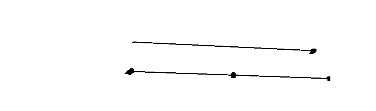 Сколько отрезков на чертеже?вычисляют значения выраженийвысказываютмнение луч, отрезокОтвечают на вопросы, подтверждаютКоммуникативные: умеют выражать свои мысли в соответствии с задачами и условиями  коммуникации Регулятивные: проявлять познавательную инициативу в учебном сотрудничестве; различать способ и результат действия.Познавательные: логические – анализируют предложенные схемы, делают свой выборПознавательные: отвечают на простые и сложные вопросы учителя, находят нужную информацию в учебникеуст. ответы3. Постановка учебной задачиНаблюдение за числовыми выражениямиОпределение цели уроказадает вопросы, предлагает сформулировать цель урока46-4      25-557-9      48-686-3       92-4-как наз-ся все выражения?-найдите в каждом столбике «лишнее» выражение. Объясните свой выборЧему будете учиться на уроке?отвечают на вопросы,анализируют,57-992-4поразрядное вычитание единиц выполнить нельзяформулируют цель урока: будем учиться решать новые примерыЛичностные: устанавливают связи между уч. деятельностью и ее мотивомПознавательные: общеучебные - отвечают на вопросы; логические – сравнивают объекты, находят закономерностиРегулятивные: определяют тему и цели урока; составляют план действийКоммуникативные: умеют выражать свои мысли в соответствии с задачами и условиями коммуникацииуст. ответы4. Построение проекта выхода из затруднениярассматривают различные приемы вычитанияприемы вычитанияНацеливает на работу, корректирует ответы:-каким способом можно найти значение разности?        57-9          -попробуем способ поразрядного вычитания. Сколько десятков и единиц. Подчеркните. Когда не хватает, что делают люди?57-9            предлагают свои варианты решения ( по частям)отвечают на вопросы, подчеркивают разряды  просят в долгозвучивают  с прием поразрядного вычитания с переходом через разрядЛичностные:  осознают свои возможности в учении; Коммуникативные:  участвуют в диалоге, сотрудничают в совместном решении проблемыПознавательные: общеучебные – извлекают необходимую информацию из рассказа учителя; логические – дополняют и расширяют свои знанияРегулятивные: составляют план и последовательность действийвыполнение заданий в рабочей тетради и на доске5.Первичное закрепление с проговариванием во внешней речиработа по учебнику №5 на доскеНаблюдает за работой  уч-ся. Помогает, при необходимости корректируетвыполняют вычисления на доске и раб. тетрадиРегулятивные:  определяют под руководством учителя план выполнения заданияКоммуникативные: используют  речь для планирования и регуляции своей деятельностиЛичностные:  осознают свои возможности в учении; способны адекватно судить о причинах своего успеха или неуспеха в учении, связывая успехи с трудолюбием.Познавательные: логические – дополняют и расширяют свои знания о новом предмете, самостоятельно продолжают работу по установленному правилувыполнение заданий в рабочей тетради и на доске6.Самостоятельная работа с самопро-веркой работа в пареОрганизует самостоятельную работу Попробуйте ,работая в, решить примеры самостоятельно, разными способами . Сравните  полученные ответы в каждом примере45 – 7 =                     64 – 5= Выполняют задание самостоятельноработают в пареиспользуют приемы самоконтроляЛичностные:  осознают свои возможности в учении; способны адекватно судить о причинах своего успеха или неуспеха в учении, связывая успехи с трудолюбием.Познавательные: логические – дополняют и расширяют свои знания о новом предмете, самостоятельно продолжают работу по установленному правилуКоммуникативные: сотрудничают в совместном решении проблемыРегулятивные: прогнозируют результа-ты уровня усвоения изучаемого материалавыполнение заданий в рабочей тетради7. Включение в систему знаний и повторениеработа по учебнику с.62 №7Составьте задачу и решите еевыполняют решение и записывают ответКоммуникативные: умеют выражать свои мысли в соответствии с задачами и условиями коммуникацииПознавательные: осознанно строить сообщения в устной и письменной форме.Регулятивные: проявлять познавательную инициативу в учебном сотрудничествевыполнение заданий в рабочей тетради8. Рефлексия учебной деятельности на урокеобобщение полученных сведенийОрганизует беседу:Чему научились?Кто или что вам помогало справиться?Кто доволен сегодня своей работой?Какие трудности встретились? Что поможет их преодолеть?Отвечают на вопросыЛичностные:  понимают значение знаний для человека: структурируют знанияРегулятивные: осознают качество и уровень усвоения; оценивают результаты работыКоммуникативные: умеют выражать свои мысли в соответствии с задачами и условиями коммуникацииуст. ответы